PHIẾU THAY ĐỔI THÔNG TIN CÁ NHÂNTên Tư Vấn Viên: Mã Số Tư Vấn Viên: Xin vui lòng thông báo là tôi sẽ thay đổi các thông tin sau đây: Địa chỉ liên lạcSố Điện ThoạiĐịa Chỉ EmailĐịa chỉ gửi hàngSố Điện Thoại Di ĐộngThông tin khác (xin liệt kê): Đổi sang là (chi tiết mới):Tôi xác nhận các thông tin bên trên là sự thật và chính xác.Chữ ký: Ngày/Tháng/Năm: 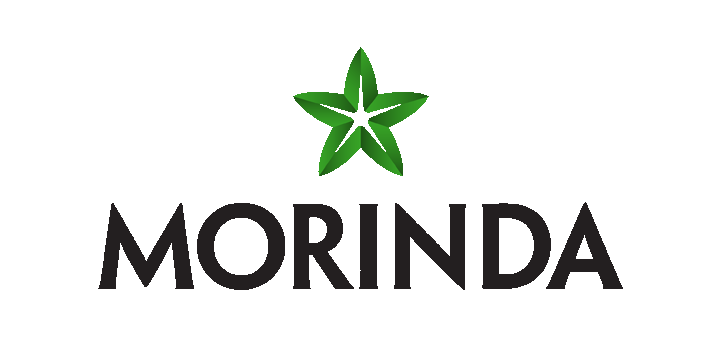 